В соответствии со статьёй 14 Федерального закона от 10.12.1995 № 196-ФЗ «О безопасности дорожного движения», статьями 30, 31 Федерального закона от 08.11.2007 № 257-ФЗ «Об автомобильных дорогах и о дорожной деятельности в Российской Федерации и о внесении изменений в отдельные законодательные акты Российской Федерации», постановлением Правительства Оренбургской области от 07.03.2012 № 228-п «Об утверждении порядка осуществления временных ограничений или прекращения движения транспортных средств по автомобильным дорогам общего пользования регионального и межмуниципального значения, местного значения Оренбургской области», Уставом муниципального образования  Соль-Илецкий городской округ, на основании обращения Соль-Илецкого ММПП ЖКХ выполняющего работы по ремонту муниципальных тепловых сетей по ул. Уральской (от ул. Шевченко до ул. Свердлова) постановляю:1. Внести следующее изменения в постановление администрации муниципального образования Соль-Илецкий городской округ от  09.06.2020 № 1524-п «Об ограничении движения»:1.1. Пункт 1 постановления от 09.06.2020 № 1524-изложить в новой редакции:«1. Ограничить движение автотранспорта с 15.06.2020 по 14.08.2020 на участке дороги по ул. Уральской (от ул. Шевченко до ул. Свердлова) на время проведения работ по ремонту муниципальных тепловых сетей.»2. Контроль за исполнением настоящего постановления возложить на первого заместителя главы администрации городского округа – заместителя главы администрации  городского округа по строительству, транспорту,  благоустройству и ЖКХ - Хафизова А.Р.3. Постановление вступает в силу после его официального опубликования (обнародования).Глава муниципального образованияСоль-Илецкий городской округ                                                        А.А. Кузьмин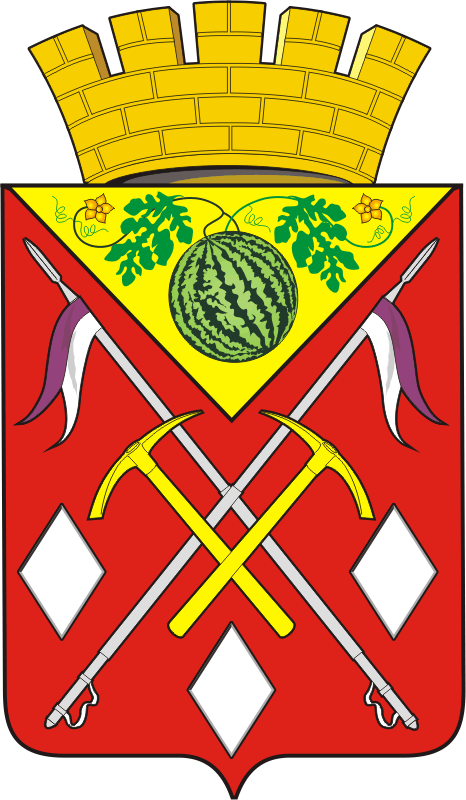 АДМИНИСТРАЦИЯМУНИЦИПАЛЬНОГО ОБРАЗОВАНИЯСОЛЬ-ИЛЕЦКИЙ ГОРОДСКОЙ ОКРУГОРЕНБУРГСКОЙ ОБЛАСТИПОСТАНОВЛЕНИЕ22.07.2020  № 2107-пО внесение изменений в постановление администрации муниципального образования Соль – Илецкий городской округ  от 09.06.2020 № 1524-п «Об ограничении движения»